    MÅNEDSPLAN  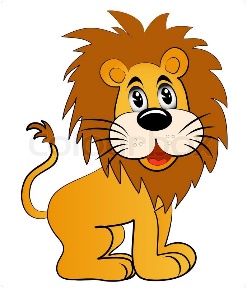       LØVESTUEN             Måned: Februar 2024Søndag d 11.2. Johan 5 årMed forbehold for ændringer – følg med på tavlen!Uge 5EmneGirafTor d.1.2.UdedagFre d.2.2.Legetøjsdag + motorikUge 6Emne: bevægelsesugeGirafMan  d.5.2.Tir d.6.2.IndedagOns d.7.2.Hjem til Johan – I skal være her SENEST kl 8.30 – minus madpakke til frokostTor  d.8.2.UdedagFre  d.9.2.Fastelavnsfest (- legetøj til legetøjsdag)Uge 7Vinterferie – vi er sammen med elefant og zebraGirafMan  d.12.2.Tir   d.13.2.Ons  d.14.2.Tor  d.15.2.Fre   d.16.2.børnemødeUge 8Emne GirafMan  d.19.2.turdagTir    d.20.2.IndedagOns  d.21.2.Tor  d.22.2.UdedagFre  d.23.2.Børnemøde + motorik + maddagUge 9Emne: ScienceGirafMan  d.26.2.turdagTir     d.27.2.IndedagOns   d.28.2.Forældrekaffe kl 14.00-15.30Tor   d.29.2.Udedag